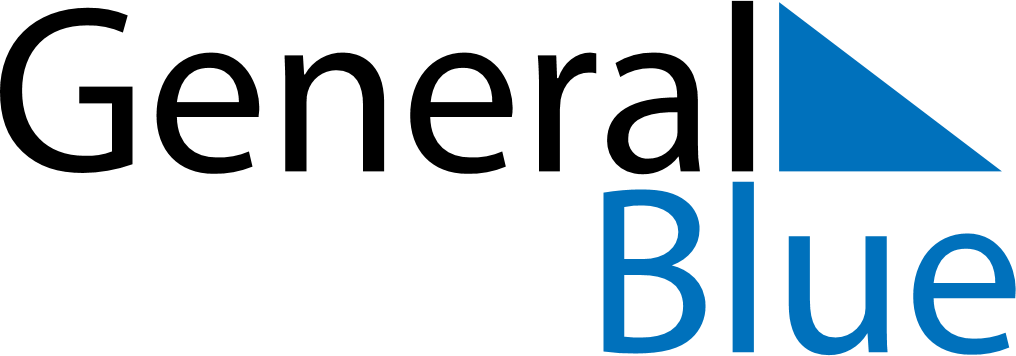 June 2024June 2024June 2024June 2024June 2024June 2024June 2024Naerbo, Rogaland, NorwayNaerbo, Rogaland, NorwayNaerbo, Rogaland, NorwayNaerbo, Rogaland, NorwayNaerbo, Rogaland, NorwayNaerbo, Rogaland, NorwayNaerbo, Rogaland, NorwaySundayMondayMondayTuesdayWednesdayThursdayFridaySaturday1Sunrise: 4:38 AMSunset: 10:32 PMDaylight: 17 hours and 53 minutes.23345678Sunrise: 4:37 AMSunset: 10:33 PMDaylight: 17 hours and 56 minutes.Sunrise: 4:36 AMSunset: 10:35 PMDaylight: 17 hours and 58 minutes.Sunrise: 4:36 AMSunset: 10:35 PMDaylight: 17 hours and 58 minutes.Sunrise: 4:35 AMSunset: 10:36 PMDaylight: 18 hours and 1 minute.Sunrise: 4:33 AMSunset: 10:37 PMDaylight: 18 hours and 3 minutes.Sunrise: 4:33 AMSunset: 10:39 PMDaylight: 18 hours and 6 minutes.Sunrise: 4:32 AMSunset: 10:40 PMDaylight: 18 hours and 8 minutes.Sunrise: 4:31 AMSunset: 10:41 PMDaylight: 18 hours and 10 minutes.910101112131415Sunrise: 4:30 AMSunset: 10:42 PMDaylight: 18 hours and 12 minutes.Sunrise: 4:29 AMSunset: 10:44 PMDaylight: 18 hours and 14 minutes.Sunrise: 4:29 AMSunset: 10:44 PMDaylight: 18 hours and 14 minutes.Sunrise: 4:29 AMSunset: 10:45 PMDaylight: 18 hours and 15 minutes.Sunrise: 4:28 AMSunset: 10:45 PMDaylight: 18 hours and 17 minutes.Sunrise: 4:28 AMSunset: 10:46 PMDaylight: 18 hours and 18 minutes.Sunrise: 4:27 AMSunset: 10:47 PMDaylight: 18 hours and 19 minutes.Sunrise: 4:27 AMSunset: 10:48 PMDaylight: 18 hours and 20 minutes.1617171819202122Sunrise: 4:27 AMSunset: 10:49 PMDaylight: 18 hours and 21 minutes.Sunrise: 4:27 AMSunset: 10:49 PMDaylight: 18 hours and 22 minutes.Sunrise: 4:27 AMSunset: 10:49 PMDaylight: 18 hours and 22 minutes.Sunrise: 4:27 AMSunset: 10:50 PMDaylight: 18 hours and 22 minutes.Sunrise: 4:27 AMSunset: 10:50 PMDaylight: 18 hours and 23 minutes.Sunrise: 4:27 AMSunset: 10:50 PMDaylight: 18 hours and 23 minutes.Sunrise: 4:27 AMSunset: 10:51 PMDaylight: 18 hours and 23 minutes.Sunrise: 4:27 AMSunset: 10:51 PMDaylight: 18 hours and 23 minutes.2324242526272829Sunrise: 4:28 AMSunset: 10:51 PMDaylight: 18 hours and 23 minutes.Sunrise: 4:28 AMSunset: 10:51 PMDaylight: 18 hours and 22 minutes.Sunrise: 4:28 AMSunset: 10:51 PMDaylight: 18 hours and 22 minutes.Sunrise: 4:29 AMSunset: 10:51 PMDaylight: 18 hours and 22 minutes.Sunrise: 4:29 AMSunset: 10:51 PMDaylight: 18 hours and 21 minutes.Sunrise: 4:30 AMSunset: 10:50 PMDaylight: 18 hours and 20 minutes.Sunrise: 4:30 AMSunset: 10:50 PMDaylight: 18 hours and 19 minutes.Sunrise: 4:31 AMSunset: 10:50 PMDaylight: 18 hours and 18 minutes.30Sunrise: 4:32 AMSunset: 10:49 PMDaylight: 18 hours and 16 minutes.